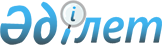 О внесении изменений и дополнений в решение районного маслихата от 22 декабря 2010 года N 24-1 "О бюджете Бурлинского района на 2011-2013 годы"
					
			Утративший силу
			
			
		
					Решение Бурлинского районного маслихата Западно-Казахстанской области от 12 июля 2011 года N 28-3. Зарегистрировано Департаментом юстиции Западно-Казахстанской области 1 августа 2011 года N 7-3-115. Утратило силу решением Бурлинского районного маслихата Западно-Казахстанской области от 13 декабря 2011 года № 32-7      Сноска. Утратило силу решением Бурлинского районного маслихата Западно-Казахстанской области от 13.12.2011 года № 32-7      В соответствии с пунктом 5 статьи 104, пунктом 1 статьи 106 Бюджетного кодекса Республики Казахстан от 4 декабря 2008 года, подпунктом 1) пункта 1 статьи 6 Закона Республики Казахстан "О местном государственном управлении и самоуправлении в Республике Казахстан" от 23 января 2001 года Бурлинский районный маслихат РЕШИЛ:



      1. Внести в решение Бурлинского районного маслихата "О бюджете Бурлинского района на 2011-2013 годы" от 22 декабря 2010 года N 24-1 (зарегистрировано в Реестре государственной регистрации нормативных правовых актов за N 7-3-106, опубликовано 14 января 2011 года, 23 февраля 2011 года и 6 мая 2011 года в газете "Бөрлі жаршысы-Бурлинские вести" N 4-5, 16 и 36-37), следующие изменения и дополнения:



      1) в пункте 1:

      подпункте 1) цифру "5 888 470" заменить цифрой "5 945 703";

      цифру "1 021 838" заменить цифрой "1 079 071";

      подпункте 2) цифру "5 880 659" заменить цифрой "5 937 892";

      подпункте 3) цифру "42 526" заменить цифрой "41 755", цифру "16 382" заменить цифрой "17 153";

      подпункте 5) цифру "-34 715" заменить цифрой "-33 944";

      подпункте 6):

      в строке "финансирование дефицита (использование профицита) бюджета цифру "34 715" заменить цифрой "33 944";

      в строке погашение займов цифру "1 781" заменить цифрой "2 552";



      2) в пункте 3:

      в абзаце первом цифру "612 627" заменить цифрой "1 118 279";

      абзац одиннадцатый изложить в следующей редакции:

      "кредитование на строительство и (или) приобретение жилья – 464 272 тыс. тенге, в том числе: по "Программе занятости 2020" - 294 000 тыс. тенге;";

      абзац двенадцатый изложить в следующей редакции:

      "на развитие системы водоснабжения – 182 271 тыс. тенге;";

      в абзаце семнадцатом цифру "9 463" заменить цифрой "9 281";

      дополнить абзацем восемнадцатым следующего содержания:

      "на обеспечение оборудованием, программным обеспечением детей-инвалидов, обучающихся на дому - 3 600 тыс.тенге.";



      3) приложение 1 к указанному решению изложить в новой редакции согласно приложению к настоящему решению.



      2. Настоящее решение вводится в действие с 1 января 2011 года.      Председатель сессии              М. Махауова

      Секретарь районного

      маслихата                        И. Измагамбетов

Приложение

к решению районного маслихата

от 12 июля 2011 года N 28-3

Приложение 1

к решению районного маслихата

от 22 декабря 2011 года N 24-1 Бюджет Бурлинского района на 2011 год(тыс. тенге)
					© 2012. РГП на ПХВ «Институт законодательства и правовой информации Республики Казахстан» Министерства юстиции Республики Казахстан
				КатегорияКатегорияКатегорияКатегорияКатегорияСуммаКлассКлассКлассКлассСуммаПодклассПодклассПодклассСуммаСпецификаСпецификаСуммаНаименованиеСумма123456ПОСТУПЛЕНИЯ5 949 303Доходы 5 949 3031НАЛОГОВЫЕ ПОСТУПЛЕНИЯ4 733 03001Подоходный налог 1 428 3632Индивидуальный подоходный налог 1 428 36303Социальный налог2 448 6341Социальный налог2 448 63404Налоги на собственность661 2381Налоги на имущество536 2823Земельный налог30 8184Налог на транспортные средства90 5515Единый земельный налог3 58705Внутренние налоги на товары, работы и услуги183 1172Акцизы8 8033Поступления за использование природных и других ресурсов158 6444Сборы за ведение предпринимательской и профессиональной деятельности14 8105Налог на игорный бизнес86008Государственная пошлина11 6781Государственная пошлина11 6782НЕНАЛОГОВЫЕ ПОСТУПЛЕНИЯ15 01601Доходы от государственной собственности2 7203Дивиденды на государственные пакеты акций, находящиеся в государственной собственности5Доходы от аренды имущества, находящегося в государственной собственности2 72002Поступления от реализации товаров (работ, услуг) государственными учреждениями, финансируемыми из государственного бюджета4 0001Поступления от реализации товаров (работ, услуг) государственными учреждениями, финансируемыми из государственного бюджета4 00004Штрафы, пеня, санкции, взыскания, налагаемые государственными учреждениями, финансируемыми из государственного бюджета, а также содержащимися и финансируемыми из бюджета (сметы расходов) Национального Банка Республики Казахстан 01Штрафы, пеня, санкции, взыскания, налагаемые государственными учреждениями, финансируемыми из государственного бюджета, а также содержащимися и финансируемыми из бюджета (сметы расходов) Национального Банка Республики Казахстан 05Гранты01Техническая помощь06Прочие неналоговые поступления8 2961Прочие неналоговые поступления8 2963ПОСТУПЛЕНИЯ ОТ ПРОДАЖИ ОСНОВНОГО КАПИТАЛА118 58601Продажа государственного имущества, закрепленного за государственными учреждениями36 6281Продажа государственного имущества, закрепленного за государственными учреждениями36 62803Продажа земли и нематериальных активов81 95810Продажа земли81 9584ПОСТУПЛЕНИЯ ТРАНСФЕРТОВ1 082 6712Трансферты из вышестоящих органов государственного управления1 082 6711Целевые текущие трансферты 122 1252Целевые трансферты на развитие960 546Функциональная группаФункциональная группаФункциональная группаФункциональная группаФункциональная группаСуммаПодфункцияПодфункцияПодфункцияПодфункцияСуммаУчреждениеУчреждениеУчреждениеСуммаПрограммаПрограммаСуммаНаименованиеСумма123456II. ЗАТРАТЫ 5 941 4921Государственные услуги общего характера284 8191Представительные, исполнительные и другие органы, выполняющие общие функции государственного управления265 506112Аппарат маслихата района16 0321Услуги по обеспечению деятельности маслихата района (города областного значения)16 0324Капитальные затраты государственных органов122Аппарат акима района54 2991Услуги по обеспечению деятельности акима района (города областного значения)53 9072Создание информационных систем2263Капитальные затраты государственных органов166123Аппарат акима района в городе, города районного значения, поселка, аула (села), аульного (сельского) округа195 1751Услуги по обеспечению деятельности акима района в городе, города районного значения, поселка, аула (села), аульного (сельского) округа170 563022Капитальные затраты государственных органов24 6122Финансовая деятельность12 396452Отдел финансов района (города областного значения)12 3961Услуги по реализации государственной политики в области исполнения бюджета района (города областного значения) и управления коммунальной собственностью района (города областного значения)12 3963Проведение оценки имущества в целях налогообложения5Планирование и статистическая деятельность6 917453Отдел экономики и бюджетного планирования района (города областного значения)6 9171Услуги по реализации государственной политики в области формирования и развития экономической политики, системы государственного планирования и управления района (города областного значения)6 6674Капитальные затраты государственных органов2502Оборона34 5781Военные нужды7 998122Аппарат акима района7 9985Мероприятия в рамках исполнения всеобщей воинской обязанности7 9982Организация работы по чрезвычайным ситуациям26 580122Аппарат акима района26 5806Предупреждение и ликвидация чрезвычайных ситуаций масштаба района (города областного значения)2 5427Мероприятия по профилактике и тушению степных пожаров районного (городского) масштаба, а также пожаров в населенных пунктах, в которых не созданы органы государственной противопожарной службы24 0383Общественный порядок, безопасность, правовая, судебная, уголовно-исполнительная деятельность16 7791Правоохранительная деятельность16 779458Отдел жилищно-коммунального хозяйства, пассажирского транспорта и автомобильных дорог района (города областного значения)16 77921Обеспечение безопасности дорожного движения в населенных пунктах16 7794Образование3 346 9461Дошкольное воспитание и обучение409 870123Аппарат акима района в городе, города районного значения, поселка, аула (села), аульного (сельского) округа04Поддержка организаций дошкольного воспитания и обучения464Отдел образования района (города областного значения)409 8709Обеспечение деятельности организаций дошкольного воспитания и обучения393 00121На увеличение размера доплаты за квалификационную категорию, учителям школ и воспитателям дошкольных организаций образования16 8692Начальное, основное среднее и общее среднее образование2 562 622123Аппарат акима района в городе, города районного значения, поселка, аула (села), аульного (сельского) округа05Организация бесплатного подвоза учащихся до школы и обратно в аульной (сельской) местности464Отдел образования района (города областного значения)2 562 6223Общеобразовательное обучение2 430 6526Дополнительное образование для детей 131 97010Внедрение новых технологий обучения в государственной системе образования за счет целевых трансфертов из республиканского бюджета9Прочие услуги в области образования374 454464Отдел образования района (города областного значения)45 0771Услуги по реализации государственной политики на местном уровне в области образования 12 0435Приобретение и доставка учебников, учебно-методических комплексов для государственных учреждений образования района (города областного значения)20 64415Ежемесячные выплаты денежных средств опекунам (попечителям) на содержание ребенка сироты (детей-сирот), и ребенка (детей), оставшегося без попечения родителей8 79011Капитальный, текущий ремонт объектов образования в рамках реализации стратегии региональной занятости и переподготовки кадров20Обеспечение оборудованием, программным обеспечением детей-инвалидов, обучающихся на дому3 600467Отдел строительства района (города областного значения)329 37737Строительство и реконструкция объектов образования329 3776Социальная помощь и социальное обеспечение142 9252Социальная помощь119 251123Аппарат акима района в городе, города районного значения, поселка, аула (села), аульного (сельского) округа03Оказание социальной помощи нуждающимся гражданам на дому451Отдел занятости и социальных программ района (города областного значения)119 2512Программа занятости33 6614Оказание социальной помощи на приобретение топлива специалистам здравоохранения, образования, социального обеспечения, культуры и спорта в сельской местности в соответствии с законодательством Республики Казахстан9 3145Государственная адресная социальная помощь3 0186Жилищная помощь 3 7797Социальная помощь отдельным категориям нуждающихся граждан по решениям местных представительных органов13 34410Материальное обеспечение детей-инвалидов, воспитывающихся и обучающихся на дому1 78014Оказание социальной помощи нуждающимся гражданам на дому28 82316Государственные пособия на детей до 18 лет10 69317Обеспечение нуждающихся инвалидов обязательными гигиеническими средствами и предоставление услуг специалистами жестового языка, индивидуальными помощниками в соответствии с индивидуальной программой реабилитации инвалида5 55823Обеспечение деятельности центров занятости9 2819Прочие услуги в области социальной помощи и социального обеспечения23 674451Отдел занятости и социальных программ района (города областного значения)23 6741Услуги по реализации государственной политики на местном уровне в области обеспечения занятости социальных программ для населения22 79311Оплата услуг по зачислению, выплате и доставке пособий и других социальных выплат76922Капитальные затраты государственных органов1127Жилищно-коммунальное хозяйство1 046 7341Жилищное хозяйство706 690123Аппарат акима района в городе, города районного значения, поселка, аула (села), аульного (сельского) округа7007Организация сохранения государственного жилищного фонда города районного значения, поселка, аула (села), аульного (сельского) округа700458Отдел жилищно-коммунального хозяйства, пассажирского транспорта и автомобильных дорог района (города областного значения)50 0003Организация сохранения государственного жилищного фонда50 0004Обеспечение жильем отдельных категорий граждан467Отдел архитектуры, градостроительства и строительства района (города областного значения)655 9903Строительство жилья государственного коммунального жилищного фонда197 7114Развитие и обустройство инженерно-коммуникационной инфраструктуры80 27916На развитие инженерно-коммуникационной инфраструктуры в рамках Программы занятости 202084 00019Строительство жилья294 00020Приобретение жилья02Коммунальное хозяйство48 939123Аппарат акима района в городе, города районного значения, поселка, аула (села), аульного (сельского) округа2 20014Организация водоснабжения населенных пунктов2 200458Отдел жилищно-коммунального хозяйства, пассажирского транспорта и автомобильных дорог района (города областного значения)32 49712Функционирование системы водоснабжения и водоотведения26Организация эксплуатации тепловых сетей, находящихся в коммунальной собственности районов (городов областного значения)32 49729Развитие системы водоснабжения467Отдел строительства района (города областного значения)14 2425Развитие коммунального хозяйства13 6976Развитие системы водоснабжения5453Благоустройство населенных пунктов291 105123Аппарат акима района в городе, города районного значения, поселка, аула (села), аульного (сельского) округа60 8058Освещение улиц населенных пунктов24 8949Обеспечение санитарии населенных пунктов15 28210Содержание мест захоронений и погребение безродных1 76311Благоустройство и озеленение населенных пунктов18 866458Отдел жилищно-коммунального хозяйства, пассажирского транспорта и автомобильных дорог района (города областного значения)230 30015Освещение улиц в населенных пунктах53 13116Обеспечение санитарии населенных пунктов57 86817Содержание мест захоронений и захоронение безродных1 49018Благоустройство и озеленение населенных пунктов117 811467Отдел строительства района (города областного значения)07Развитие благоустройства городов и населенных пунктов8Культура, спорт, туризм и информационное пространство362 5531Деятельность в области культуры182 962123Аппарат акима района в городе, города районного значения, поселка, аула (села), аульного (сельского) округа06Поддержка культурно-досуговой работы на местном уровне455Отдел культуры и развития языков района (города областного значения)182 9623Поддержка культурно-досуговой работы182 9622Спорт21 758465Отдел физической культуры и спорта района (города областного значения)9 7586Проведение спортивных соревнований на районном (города областного значения) уровне5 4507Подготовка и участие членов сборных команд района (города областного значения) по различным видам спорта на областных спортивных соревнованиях4 308467Отдел строительства района (города областного значения)12 0008Развитие объектов спорта12 0003Информационное пространство131 764455Отдел культуры, развития языков, физической культуры и спорта района (города областного значения)84 5886Функционирование районных (городских) библиотек83 7067Развитие государственного языка и других языков народа Казахстана882456Отдел внутренней политики района (города областного значения)47 1762Проведение государственной информационной политики через средства массовой информации18 9835Услуги по проведению государственной информационной политики через телерадиовещание28 1939Прочие услуги по организации культуры, спорта, туризма и информационного пространства26 069455Отдел культуры и развития языков района (города областного значения)7 2311Услуги по реализации государственной политики на местном уровне в области развития языков и культуры7 231456Отдел внутренней политики района (города областного значения)13 1311Услуги по реализации государственной политики на местном уровне в области информации, укрепления государственности и формирования социального оптимизма граждан8 3813Реализация региональных программ в сфере молодежной политики3 1506Капитальные затраты государственных органов1 600465Отдел физической культуры и спорта района (города областного значения)5 7071Услуги по реализации государственной политики на местном уровне в сфере физической культуры и спорта5 70710Сельское, водное, лесное, рыбное хозяйство, особо охраняемые природные территории, охрана окружающей среды и животного мира, земельные отношения231 8821Сельское хозяйство26 465453Отдел экономики и финансов района 5 82599Реализация мер социальной поддержки специалистов социальной сферы сельских населенных пунктов за счет целевого трансферта из республиканского бюджета5 825462Отдел сельского хозяйства района (города областного значения)9 8651Услуги по реализации государственной политики на местном уровне в сфере сельского хозяйства9 865473Отдел ветеринарии района (города областного значения)10 4251Услуги по реализации государственной политики на местном уровне в сфере ветеринарии6 3073Капитальные затраты государственных органов1 5005Обеспечение функционирования скотомогильников (биотермических ям) 6Организация санитарного убоя больных животных8547Организация отлова и уничтожения бродячих собак и кошек1 07510Проведение мероприятий по идентификации сельскохозяйственных животных689467Отдел строительства района (города областного значения)35010Развитие объектов сельского хозяйства3502467Отдел строительства района (города областного значения)186 35212Развитие объектов водного хозяйства186 3526Земельные отношения9 040463Отдел земельных отношений района (города областного значения)9 0401Услуги по реализации государственной политики в области регулирования земельных отношений на территории района (города областного значения)9 0403Земельно-хозяйственное устройство населенных пунктов5Создание информационных систем09Прочие услуги в области сельского, водного, лесного, рыбного хозяйства, охраны окружающей среды и земельных отношений10 025473Отдел ветеринарии района (города областного значения)10 025462011Проведение противоэпизоотических мероприятий10 02511Промышленность, архитектурная, градостроительная и строительная деятельность11 6902Архитектурная, градостроительная и строительная деятельность11 690467Отдел архитектуры, градостроительства и строительства района (города областного значения)6 3791Услуги по реализации государственной политики на местном уровне в области строительства6 379468Отдел архитектуры и градостроительства района (города областного значения)5 3111Услуги по реализации государственной политики в области архитектуры и градостроительства на местном уровне 5 3113Разработка схем градостроительного развития территории района и генеральных планов населенных пунктов4Капитальные затраты государственных органов12Транспорт и коммуникации406 2331Автомобильный транспорт406 233123Аппарат акима района в городе, города районного значения, поселка, аула (села), аульного (сельского) округа9 37613Обеспечение функционирования автомобильных дорог в городах районного значения, поселках, аулах (селах), аульных (сельских) округах9 376458Отдел жилищно-коммунального хозяйства, пассажирского транспорта и автомобильных дорог района (города областного значения)396 85722Развитие транспортной инфраструктуры159 13523Обеспечение функционирования автомобильных дорог 237 7229Прочие услуги в сфере транспорта и коммуникаций0458Отдел жилищно-коммунального хозяйства, пассажирского транспорта и автомобильных дорог района (города областного значения)08Ремонт и содержание автомобильных дорог районного значения, улиц городов и населенных пунктов в рамках реализации стратегии региональной занятости и переподготовки кадров13Прочие51 1083Поддержка предпринимательской деятельности и защита конкуренции5 395469Отдел предпринимательства района (города областного значения)5 3951Услуги по реализации государственной политики на местном уровне в области развития предпринимательства и промышленности 5 3954Капитальные затраты государственных органов9Прочие45 713451Отдел занятости и социальных программ района (города областного значения)12 48022Поддержка частного предпринимательства в рамках программы "Дорожная карта бизнеса – 2020"12 480452Отдел финансов района (города областного значения)18 00012Резерв местного исполнительного органа района (города областного значения) 18 00014Формирование или увеличение уставного капитала юридических лиц453Отдел экономики и бюджетного планирования района (города областного значения)03Разработка технико-экономического обоснования местных бюджетных инвестиционных проектов и концессионных проектов и проведение его экспертизы458Отдел жилищно-коммунального хозяйства, пассажирского транспорта и автомобильных дорог района (города областного значения)15 2331Услуги по реализации государственной политики на местном уровне в области жилищно-коммунального хозяйства, пассажирского транспорта и автомобильных дорог 15 23315Трансферты5 2451Трансферты5 245452Отдел финансов района (города областного значения)5 2456Возврат неиспользованных (недоиспользованных) целевых трансфертов5 2457Бюджетные изъятия20Целевые текущие трансферты в вышестоящие бюджеты в связи с изменением фонда оплаты труда в бюджетной сфереIII. ЧИСТОЕ БЮДЖЕТНОЕ КРЕДИТОВАНИЕ41 75510Сельское, водное, лесное, рыбное хозяйство, особо охраняемые природные территории, охрана окружающей среды и животного мира, земельные отношения58 9081Сельское хозяйство58 908453Отдел экономики и бюджетного планирования района (города областного значения)58 9086Бюджетные кредиты для реализации мер социальной поддержки специалистов социальной сферы сельских населенных пунктов58 908КатегорияКатегорияКатегорияКатегорияКатегорияСуммаКлассКлассКлассКлассСуммаПодклассПодклассПодклассСуммаНаименованиеСумма5Погашение бюджетных кредитов17 15301Погашение бюджетных кредитов17 1531Погашение бюджетных кредитов, выданных из государственного бюджета17 153IV. САЛЬДО ПО ОПЕРАЦИЯМ, ВЫПОЛНЯЕМЫЕ ФИНАНСОВЫМИ АКТИВАМИ0Функциональная группаФункциональная группаФункциональная группаФункциональная группаФункциональная группаСуммаПодфункцияПодфункцияПодфункцияПодфункцияСуммаУчреждениеУчреждениеУчреждениеСуммаПрограммаПрограммаСуммаНаименованиеСумма13Прочие09Прочие0452Отдел финансов района (города областного значения)014Формирование или увеличение уставного капитала юридических лиц0КатегорияКатегорияКатегорияКатегорияКатегорияСуммаКлассКлассКлассКлассСуммаПодклассПодклассПодклассСуммаНаименованиеСумма6Поступления от продажи финансовых активов государства001Поступления от продажи финансовых активов государства01Поступления от продажи финансовых активов внутри страны0V. ДЕФИЦИТ БЮДЖЕТА (ПРОФИЦИТ)-33 944VI. ФИНАНСИРОВАНИЕ ДЕФИЦИТА БЮДЖЕТА (использование профицита) 33 9447Поступления займов35 60801Внутренние государственные займы35 6082Договоры займа35 6083Займы, получаемые местным исполнительным органом района (города областного значения)35 60816Погашение займов2 5521Погашение займов2 552452Отдел финансов района (города областного значения)2 5529Погашение долга местного исполнительного органа2 5528000Используемые остатки бюджетных средств888ИТОГО ДОХОД6 002 952ИТОГО РАСХОД6 002 952